                               ҠАРАР                     	     	                                   РЕШЕНИЕ        «28» март   2017 й.                   №___                  «28» марта   2017 г.О  благоустройстве и экологии на  территории сельского поселения Удельно-Дуванейский сельсовет муниципального района Благовещенский район Республики Башкортостан        В соответствии с Указом  Президента Российской Федерации  о проведении в 2017 году в Российской Федерации Года экологии, Указа Главы Республики  Башкортостан  об объявлении 2017 года  Годом экологии и особо охраняемых природных территорий, в целях привлечения внимания общества к вопросам экологического развития Российской Федерации, сохранения биологического разнообразия и обеспечения экологической безопасности   Совет сельского поселения Удельно-Дуванейский сельсовет муниципального района Благовещенский район Республики Башкортостан РЕШИЛ:1.Информацию  главы сельского поселения  Жилиной Н.С. принять к сведению. 2.С 27 марта по 06 мая 2017 года провести месячник по санитарной очистке и благоустройству территории сельского поселения Удельно-Дуванейский сельсовет. В рамках месячника 22 апреля и 06 мая 2017 года принять участие в  общерайонных субботниках по санитарной очистке и благоустройству территорий сельского поселения3. Руководителям предприятий, учреждений и организаций также даны рекомендации - обеспечить проведение субботников на прилегающих территориях; привести в надлежащий порядок производственные помещения, общественные и жилые здания, дворы, улицы и дороги, закрепленные территории,  покрасить фасады, ограждения и другие элементы благоустройства.4.Контроль за исполнением данного решения возложить на постоянную комиссию по  развитию предпринимательства, земельным вопросам, благоустройству и экологии (Федорова Н.А.)Глава сельского поселенияУдельно-Дуванейский сельсовет:                                                 Н.С.ЖилинаПриложение № 1к Постановлению администрации СП Удельно-Дуванейский сельсовет «02» февраля 2017 г.№ 11Планработы по организации и проведению мероприятий, посвященных   Году экологии и Году особо охраняемых природных  территорий на территории сельского поселения Удельно-Дуванейский сельсовет муниципального района Благовещенский район Республики БашкортостанГлава сельского поселения:                                                  Н.С.ЖилинаБАШҠОРТОСТАН РЕСПУБЛИКАhЫБЛАГОВЕЩЕН РАЙОНЫ         МУНИЦИПАЛЬ РАЙОНЫНЫҢ   УДЕЛЬНО-ДЫУАНАЙ АУЫЛ СОВЕТЫ  АУЫЛЫ БИЛӘМӘhЕ СОВЕТЫXXV11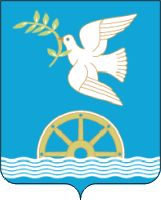 СОВЕТ СЕЛЬСКОГО ПОСЕЛЕНИЯ УДЕЛЬНО-ДУВАНЕЙСКИЙ СЕЛЬСОВЕТМУНИЦИПАЛЬНОГО РАЙОНА БЛАГОВЕЩЕНСКИЙ РАЙОНРЕСПУБЛИКИ  БАШКОРТОСТАН                                     XXV11№Содержание Сроки  выполненияОтветственные 1.Участие взрослых, молодежи, детей  в районных, республиканских, международных конкурсах посвященных Году экологии.В течение годаШабаева Л.К.Пермякова Е.В..Гайнитдинова М.Г.Гайниева Л.А.Жилина Н.С.2.Проведение мероприятий по учреждениям по отдельным планам.В течении годаШабаева Л.К.Пермякова Е.В..Гайнитдинова М.Г.Гайниева Л.А.Жилина Н.С.3.Проведение субботниковАпрель, октябрьНаселение4.Операция «Чистый берег», «Родники»Апрель, майДепутаты, Молодежный совет5Приобретение экобоксовВ течении годаАдминистрация СП6В течение годаАдминистрация СП6Ликвидация несанкционированных свалокВ течение годаАдминистрация СП7Организация и сбор ТКО от населенияВ течении годаАдминистрация СП8Проведение конкурса  среди  населения:-  «Образцово благоустроенная улица сельского поселения»;-      «Образцово благоустроенный двор сельского поселения»;-   Фотоконкурс «В объективе – природа сельского поселения».Август Орг. Комитет9Проведение мероприятий по озеленению территории сельского поселенияВ течение годаАдминистрация СП10Организация и проведение мероприятия, посвященных экологическим датам:-международный день птиц-международный день земли-международный день водных ресурсов-всемирный день туризма- День эколога-День лесаВ течение годаРуководители общественный объединений и руководители учреждений